§9708.  Requirements for licensure; levels of licensureAn applicant applying for a license as a respiratory care practitioner shall file a written application provided by the board, showing to the satisfaction of the board that he meets the following requirements.  [PL 1985, c. 288, §3 (NEW).]1.  Residence. [PL 1989, c. 450, §44 (RP).]2.  Ethical practice.  An applicant must exhibit trustworthiness and competence.[PL 2007, c. 402, Pt. W, §6 (AMD).]3.  Education and qualifications.  An applicant shall present evidence satisfactory to the board that:A.  For a license as a respiratory therapist:(1)  The applicant is presently credentialed by the National Board for Respiratory Care or its successor or other organization approved by the board as a registered respiratory therapist; or(2)  The applicant:(a)  Is a graduate of an educational program for respiratory therapists which is recognized by the board and accredited by the American Medical Association in collaboration with the Joint Review Committee for Respiratory Therapy Education; and(b)  Has passed an examination as provided for in section 9709; or  [PL 2007, c. 402, Pt. W, §7 (AMD).]B.  For a license as a respiratory care technician:(1)  The applicant is presently credentialed by the National Board for Respiratory Care as a certified respiratory therapy technician; or(2)  The applicant:(a)  Is a graduate of an educational program for respiratory therapists or respiratory care technicians which is recognized by the board and accredited by the American Medical Association in collaboration with the Joint Review Committee for Respiratory Therapy Education; and(b)  Has passed an examination as provided for in section 9709.  [PL 1985, c. 288, §3 (NEW).][PL 2007, c. 402, Pt. W, §7 (AMD).]4.  Restrictions.  A respiratory care practitioner trainee shall not perform invasive procedures or procedures related to critical respiratory care, including therapeutic, diagnostic and palliative procedures.  Respiratory care practitioner trainees shall only perform services under the on-site supervision of a licensed respiratory care practitioner.[PL 1989, c. 450, §45 (NEW).]SECTION HISTORYPL 1985, c. 288, §3 (NEW). PL 1989, c. 450, §§44,45 (AMD). PL 2007, c. 402, Pt. W, §§6, 7 (AMD). The State of Maine claims a copyright in its codified statutes. If you intend to republish this material, we require that you include the following disclaimer in your publication:All copyrights and other rights to statutory text are reserved by the State of Maine. The text included in this publication reflects changes made through the First Regular and Frist Special Session of the 131st Maine Legislature and is current through November 1, 2023
                    . The text is subject to change without notice. It is a version that has not been officially certified by the Secretary of State. Refer to the Maine Revised Statutes Annotated and supplements for certified text.
                The Office of the Revisor of Statutes also requests that you send us one copy of any statutory publication you may produce. Our goal is not to restrict publishing activity, but to keep track of who is publishing what, to identify any needless duplication and to preserve the State's copyright rights.PLEASE NOTE: The Revisor's Office cannot perform research for or provide legal advice or interpretation of Maine law to the public. If you need legal assistance, please contact a qualified attorney.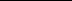 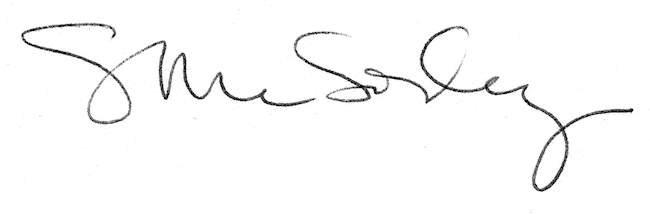 